30 июля в структурном подразделении детский сад  МБОУ Бобровская СОШ№ 3  в группе «Паровозик» прошло мероприятие, посвященное «Дню дружбы», на которое были приглашены ребята из группы «Капитошка».Главным действующим персонажем праздника была Забияка, которой удалось привлечь внимание детей, активизировать их активность, а также способствовать взаимодействию с ребятами из группы «Капитошка». Дети вспомнили пословицы, поговорки, стихи о дружбе. Повторили правила дружбы. Был проведен ряд игр, таких как: «Знакомство», «Давайте поздороваемся», «Подари улыбку», «Кенгуру», «Паровозик с именем», «Самолеты», «Друг к другу», «Волшебный мяч». Воспитанники принимали в них активное участие, проявили заинтересованность, увлеченность.Нам удалось создать хорошее настроение, расположить детей к себе, развить элементарное представление о дружбе, формировать бережное и позитивное отношение к партнеру, повысить самооценку детей.Считаем, что тема дружбы и ее важности в жизни каждого из нас в настоящее время является очень актуальной, и существует острая необходимость в проведении совместных мероприятий.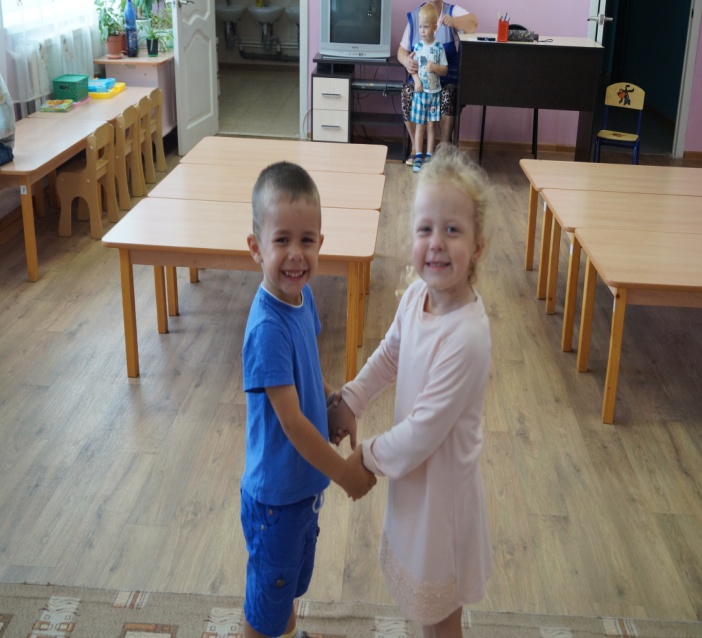 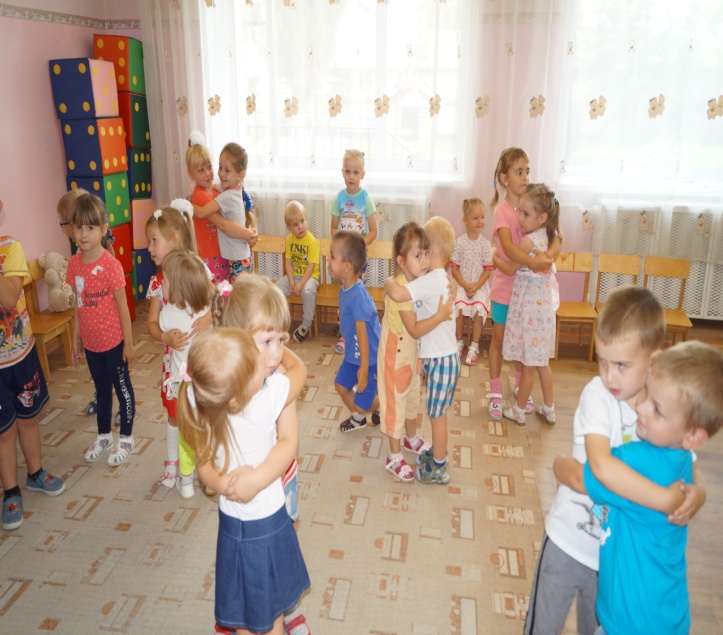 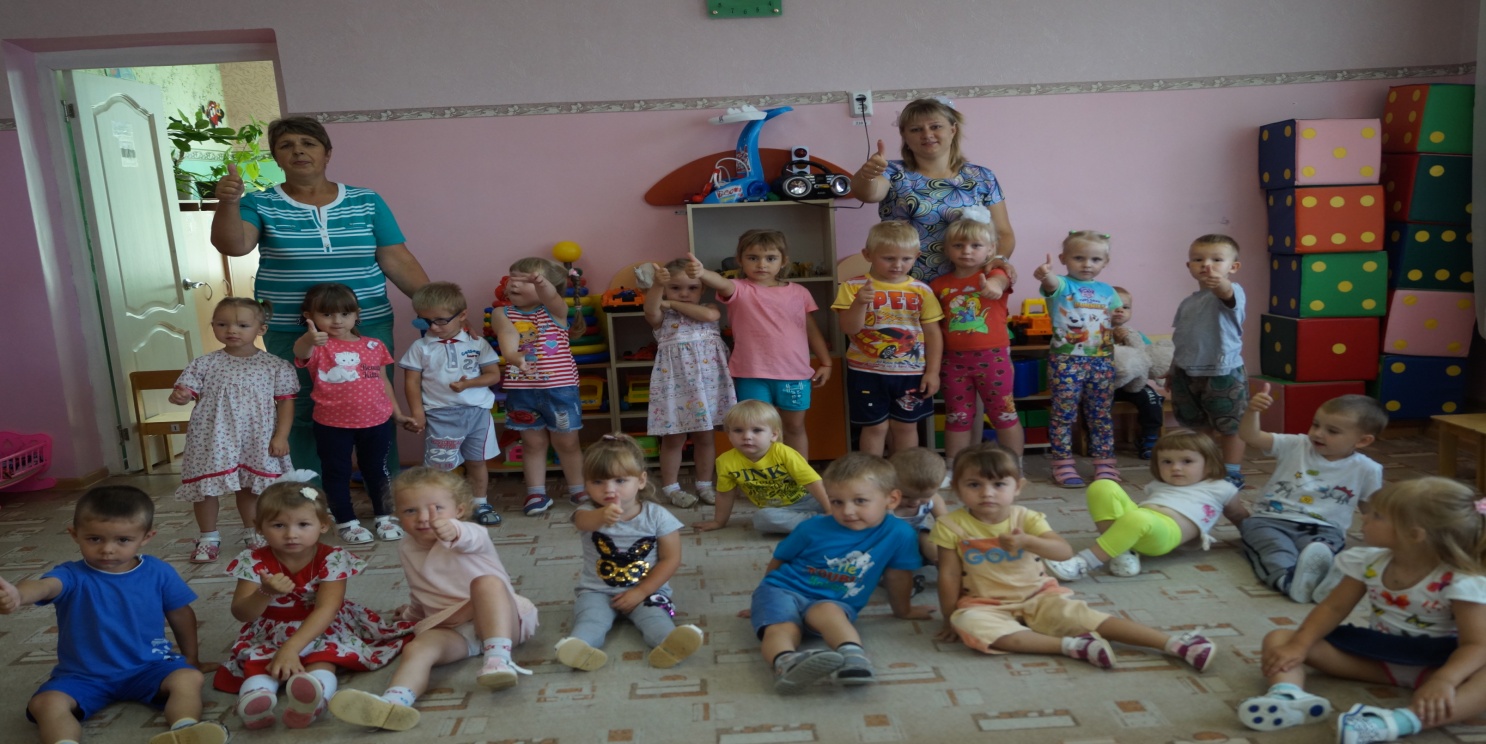 